مشخصات فنی بنز s-class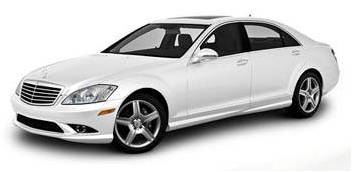 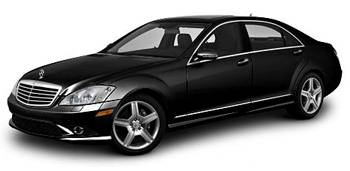 منبع : وب سایت رسمی شرکت سرمایه گذاری پیشگامان ایرانیان http://www.piico.ir/portal/default.aspx?tabid=262مشخصات این صفحه مربوط به تاریخ  9/9/87می باشد بنز S-ClassS-500L با AMG-63کد سایت: BS 110مدل 2009 فول  2009 فول  مشخصات موتور و دنده 5000 سی سی - 8 سیلندر - 7 دنده اتوماتیک جی ترونیک5000 سی سی - 8 سیلندر - 7 دنده اتوماتیک جی ترونیکامکانات 173 فرمان چند کاربرده218 دوربین عقبامکانات  213 کنترل روی فرمان214 سیستم ADSامکانات 220 سیستم کمک پارک خودرو221 صندلی برقی جلوامکانات 223 تنظیم صندلی ها روی کنسول عقب245 کامپیوتر داخلیامکانات 275 حافظه صندلیها 276 حافظه صندلیهای عقبامکانات 289 فرمان چرم و چوب345 سنسور باان وبدگیر شیشه جلوامکانات 386 تجهیزات  ارتباط با تلفن همراه406 کنسول صندلی های عقبامکانات  859 رینگ 18 اینچ 9 پره 432 صندلی های داینامیک جلوامکانات 401 صندلی گرمکن و سرد کن جلو 477 هشدار دهنده باد لاستیکامکانات  500 آینه جمع شو برقی بغل402 صندلی گرمکن و سرد کن عقبامکانات  581 تهویه هوای اتوماتیک413 سان روف تمام شیشه پاناروماامکانات  582کنترل دمای هوا در عقب610 نایت ویژنامکانات 595 شیشه ضد اشعه و عایق حرارت814 DVD چنجرامکانات 615 لامپ زنون883 قفل مرکزی درب ها و باک بنزینامکانات 889 حرکت بدون کلید (keyless go)864 DVD مخصوص صندلیهای عقبامکانات 863 تلویزیون233 سیستم دیسترونیک پلاس بنز S-ClassS-350  Lکد سایت: BS 112مدل 2009  فول 2009  فول مشخصات موتور و دنده 3500 سی سی - 8 سیلندر - 7 دنده اتوماتیک جی ترونیک3500 سی سی - 8 سیلندر - 7 دنده اتوماتیک جی ترونیکامکانات 249 آینه عقب اتوماتیک ضد اشعه218 دوربین عقبامکانات  297 آفتابگیر پنجره های عقب301 پکیج مخصوص سیگاری هاامکانات 220 سیستم کمک پارک خودرو682 کپسول آتش نشانیامکانات 690 لاستیک زاپاس731 تودوزی چوب والناتامکانات 308 یخچال قسمت میانی صندلی ها877 چراغ مطالعه عقبامکانات 289 فرمان چرم و چوب875 شیشه شور و بادگیر امکانات 386 تجهیزات برقراری ارتباط با تلفن همراه883 قفل برقی درب ها  و باک بنزینامکانات  831 رینگ 18 اینچ 5 پره 551 آلارم دزدگیرامکانات 401 صندلی گرمکن و سرد کن جلو 402 صندلی گرمکن و سرد کن عقبامکانات  876 سیستم توزیع نور داخل اتاق 526 DVD + رادیو + MP3امکانات  427 هفت دنده اتوماتیک G-tronic413 سان روف تمام شیشه پاناروماامکانات  582کنترل دمای هوا در عقب610 نایت ویژنامکانات  581 تهویه هوای اتوماتیک جلو814 DVD چنجرامکانات 615 لامپ زنون883 قفل مرکزی درب ها و باک بنزینامکانات 889 حرکت بدون کلید (keyless go)864 DVD مخصوص صندلیهای عقبامکانات 863 تلویزیون310 دو عدد جالیوانی در جلو